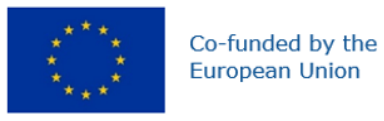 Progetto Erasmus Plus KA1BUDS BUDDING MOBILITY 2023 - GROSSETO VET MOBILITY2023-1-IT01-KA121-VET-000125639- ADESIONE PROGETTO ACCOMPAGNATORI –Al Dirigente ScolasticoDell’Istituto di Istruzione Superiore Polo Bianciardicon sede legale: P.zza de Maria 31 GrossetoOggetto: richiesta adesione progetto Erasmus+ Buds Budding Mobility 2023 - Grosseto VET MobilityLa/Il sottoscritta/o .................................... Nata/o a .............................................Residente a ...............................................Domicilio (solo se diverso dalla residenza): .......................................................Telefono: ..............................................................................Indirizzo email: ....................................................................In qualità di docente di ............................. (indicare disciplina di insegnamento) dell’Istituto di Istruzione Superiore Statale "........................." con contratto a tempo (determinato/indeterminato): ..............................................ChiedeDi aderire al progetto di cui all’oggetto in qualità di accompagnatore degli studenti selezionati dagli Istituti facenti parte del consorzio di progetto che svolgeranno un periodo di stage di 28 gg presso aziende europeeSi rende disponibile Per un periodo di 14 giorni (metà della durata di ogni flusso studenti)Altro (specificare e motivare): ....................................................Per la/le seguente/i destinazioni Valencia (Spagna) partenza 15 maggio 2024 circa,  Coruna (Spagna) partenza 17 maggio 2024 circa, Malta partenza 20 maggio 2024 circa.Ordinare le destinazioni dal più desiderato (1) al meno desiderato, non indicando le destinazioni per le quali si esclude la partecipazionePer il/i seguente/i periodi: da .................. a ...............;da .................. a ...............;da .................. a ...............;... .Indicare i periodi nei quali ci si rende disponibili ad accompagnare gli studenti.DichiaraIl possesso di:Livello ...... del QCER (Quadro comune europeo di riferimento per la conoscenza delle lingue) della lingua .......................(aggiungere per ogni lingua posseduta)Il possesso di queste esperienze coerenti con la funzione di accompagnatore...............In fede____________________________